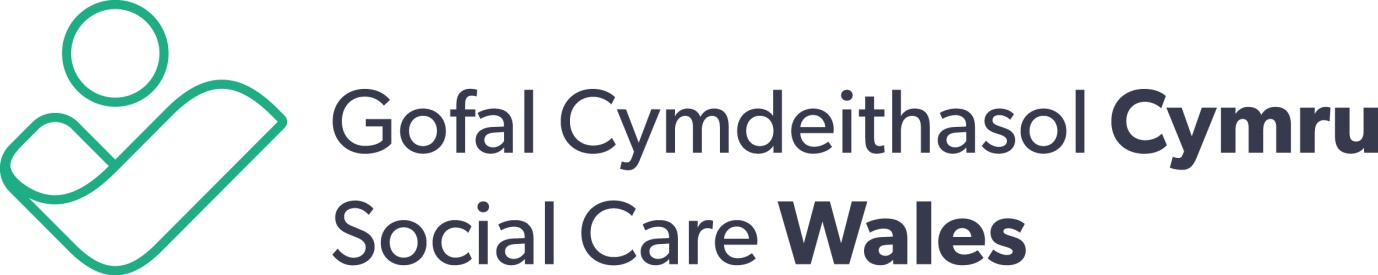 COFNODION CYFARFOD BWRDD27 Medi 2017Holiday Inn Canol y Ddinas, Caerdydd10:00 – 12:451.	Croeso a sylwadau agoriadol gan y Cadeirydd i.	Croesawodd y Cadeirydd aelodau a swyddogion i’r cyfarfod ar ôl gwyliau’r haf. Croesawodd Andrea Giordano, Dirprwy Gyfarwyddwr, Is-adran Gwella Gwasanaethau Cymdeithasol, i’r cyfarfod hefyd.  ii.	Diolchodd y Cadeirydd i aelodau am eu cyfraniadau at y sioeau a’r cynadleddau amrywiol yn yr haf. Nododd hefyd frwdfrydedd ac ymroddiad parhaus aelodau i waith y sefydliad yn dilyn ei gyfarfodydd adolygu unigol gydag aelodau. iii.	Rhoddodd y Cadeirydd gydnabyddiaeth i gyhoeddi strategaeth Ffyniant i Bawb Llywodraeth Cymru, a nododd ei bod yn bleser gweld bod y llywodraeth bresennol yn rhoi blaenoriaeth i blant sy’n derbyn gofal, sgiliau a gofal cymdeithasol. Mae’r strategaeth hon yn cynnig cyfle go iawn i Gofal Cymdeithasol Cymru ddefnyddio ei ddylanwad ar draws gwasanaethau cyhoeddus i hyrwyddo gofal cymdeithasol, a bydd y Bwrdd yn cael cyfleoedd yn y dyfodol i gefnogi’r sefydliad yn hyn. 2.	Ymddiheuriadau a Datgan Buddiannau i.	Cafwyd ymddiheuriadau gan Sarah McCarty, Cyfarwyddwr Gwella a Datblygu.ii.	Fe wnaeth Abigail Harris ddatgan buddiant yng nghanlyniadau’r ymgynghoriad ar y Strategaeth Ymchwil Ddrafft fel aelod o Fwrdd Iechyd Caerdydd a’r Fro sy’n derbyn cyllid mewn perthynas ag ymchwil. iii.	Ni wnaed unrhyw ddatganiadau pellach o fuddiant. Atgoffodd y Cadeirydd yr aelodau y gallent ddatgan buddiant ar unrhyw adeg yn ystod trafodaethau ac y gellir gofyn iddynt beidio â chymryd rhan mewn trafodaethau yn sgil buddiannau presennol. iv.	Nododd y Cadeirydd newid bach i drefn y cyfarfod. Bydd eitem 6 yn cael ei dwyn ymlaen er mwyn i’r Cyfarwyddwr Rheoleiddio allu gadael ar gyfer digwyddiad arall. 3.	Cofnodion cyfarfod y Bwrdd a gynhaliwyd ar 13 Gorffennaf 2017i.	Atgoffodd y Cadeirydd yr aelodau y dylid nodi unrhyw gamgymeriadau teipio yn y cofnodion cyn y cyfarfod. Gwiriwyd cywirdeb y cofnodion. ii.	Nododd aelod fod sylwadau yn y cyfarfod blaenorol am gynorthwywyr personol yn awgrymu y byddai Gofal Cymdeithasol Cymru yn rhagweithiol wrth godi’r mater, yn hytrach na nodi’r materion. Cadarnhaodd y Prif Weithredwr ei bod hi a’r Cadeirydd ar yr un bwrdd partneriaeth cenedlaethol sy’n ystyried y ddeddfwriaeth, ac yn cael ei gadeirio gan y Gweinidog, a byddant yn gallu pwysleisio barn y sefydliad trwy’r fforwm hwnnw. iii.	7.iii – dylid darllen hwn fel “mae rôl aelodau’r Bwrdd wedi newid o”iv.	Cytunwyd bod y cofnodion yn gywir, trwy gynnwys y cywiriadau a wnaed gan aelodau. 4.	Materion yn codi i.	Rhoddodd y Cadeirydd ddiweddariad ar y camau gweithredu a godwyd yn y cyfarfod blaenorol:ii.	Mae’r cyflwyniadau o’r Gynhadledd Gwasanaethau Cymdeithasol Genedlaethol bellach ar gael ar y porth.iii.	Ni chafwyd rhagor o wybodaeth am y fenter i fentora ymgeiswyr aflwyddiannus i benodiadau cyhoeddus, sy’n cael ei hyrwyddo gan Carl Sergeant AC, ond bydd Gofal Cymdeithasol Cymru yn cael ei gynnwys a bydd unrhyw ddiweddariadau’n cael eu dwyn gerbron y Bwrdd.   Eitem 6 – Ymgynghoriad drafft ar faterion rheoleiddio 
iv.	Argymhellodd aelodau y dylid llunio a rhannu arweiniad meddal i grwpiau anabledd sy’n annhebygol o ymgysylltu â rheoleiddio ar fod yn ymwybodol o god ymarfer proffesiynol mewn perthynas â chynorthwywyr personol. Bydd hyn yn cael ei ystyried fel rhan o ymestyn prosiectau gorchwyl a gorffen y gofrestr.
Eitem 7 – Strwythur Pwyllgorau Gofal Cymdeithasol Cymru
v.	Gohiriwyd cymeradwyo’r Cylch Gorchwyl ar gyfer y Pwyllgorau Rheoleiddio a Safonau, Gwella a Thâl a Lles nes bod y Pwyllgorau unigol wedi cyfarfod ac wedi cael cyfle i gyfrannu at y dogfennau. Mae pob un o’r Pwyllgorau ac eithrio’r Pwyllgor Tâl a Lles sy’n cyfarfod ar ôl i’r Bwrdd hwn wedi cyfarfod ac wedi adolygu’r Cylch Gorchwyl. Mae’r adroddiad yn ymddangos ar agenda heddiw. vi.	Nododd aelod y bydd Cadeirydd y Bwrdd yn gadael ymhen dwy flynedd. Holodd aelod p’un a ddylid ymestyn tymor swydd Cadeiryddion a Dirprwy Gadeiryddion Pwyllgorau fel nad yw’r sefydliad yn colli llawer o brofiad ar yr un pryd. vii.	Esboniodd y Cadeirydd mai’r rheswm dros gylchdroi tymor swydd Cadeiryddion pwyllgorau oedd i ymateb i benderfyniad y Gweinidog fod pob aelod yn cael ei benodi am bedair blynedd. Mae hefyd yn sicrhau bod Cadeiryddion Pwyllgorau yn cael eu cylchdroi’n rheolaidd, fel eu bod i gyd yn profi’r agweddau amrywiol ar ein cyfrifoldebau. Eitem 8 – Negeseuon allweddol gan y Prif Weithredwr a’r Cyfarwyddwyrviii.	Dylai aelodau ddarllen a rhoi sylwadau ar y crynodeb o ymgynghoriad Papur Gwyn Llywodraeth Cymru ar Wasanaethau sy’n Addas i’r Dyfodol (ar gael trwy’r porth). 
ix.	Bydd argymhellion y Tîm Rheoli Gweithredol ar arweiniad Llywodraeth Cymru ar y cylch gwaith ar gyflogau yn cael eu rhoi i’r Pwyllgor Tâl a Lles heddiw. x.	Nid oedd unrhyw faterion eraill yn codi.
5.	Cynllun Busnes 2017-18: diweddariad Chwarter 1i.	Cyflwynodd y Cyfarwyddwr Gwasanaethau Corfforaethol a Strategaeth adroddiad cynnydd cynllun busnes y chwarter cyntaf i’r Bwrdd ac esboniodd fod hon yn flwyddyn atgyfnerthu ar gyfer Gofal Cymdeithasol Cymru a bod y cynllun busnes a’r Cynllun Strategol wedi cael eu datblygu ar yr un pryd, ac felly mae angen rhagor o waith i alinio â gweithgareddau cynllun busnes eleni â’r cynllun strategol. Cadarnhawyd bod y cynllun busnes wedi cael ei gymeradwyo’n ddiweddar gan Weinidog Iechyd y Cyhoedd a Gwasanaethau Cymdeithasol (y Gweinidog). ii.	Mae’r papur yn adrodd trwy eithriad ar feysydd y mae angen eu gwella ar hyn o bryd. Yn ystod y chwarter cyntaf, mae pum amcan lefel uchel sydd â gradd ambr a rhoddodd y Cyfarwyddwr esboniad am bob un o’r meysydd hyn. iii.	Rhoddodd aelodau sylwadau ar y meysydd sydd wedi’u rhestru’n rhai ambr yn yr adroddiad. O ran ein perthynas rhannu gwybodaeth gydag Arolygiaeth Gofal a Gwasanaethau Cymdeithasol Cymru (AGGCC), esboniodd y Prif Weithredwr fod yr heriau o ganlyniad i’r ffaith fod AGGCC wedi bod trwy ailstrwythuro sefydliadol yn ddiweddar, gan arwain at heriau o ran capasiti. Fodd bynnag, sicrhaodd y Prif Weithredwr ei bod yn cyfarfod â’r Prif Arolygydd yn rheolaidd i sicrhau bod y naill sefydliad yn ymwybodol o weithgareddau’r llall. Yn y tymor hwy, rydym yn ystyried sut gellir rhannu gwybodaeth berthnasol rhwng y ddau sefydliad yn ddiogel ac yn effeithlon. iv.	Cyfeiriodd aelodau at y graddfeydd amser uchelgeisiol ar gyfer datblygu a chynnal prentisiaethau a chymwysterau, a holwyd p’un a oedd unrhyw risg wrth gyflwyno gwaith yn y maes hwn. Sicrhaodd y Cyfarwyddwr Gwasanaethau Corfforaethol a Strategaeth yr aelodau ein bod yn gweithio’n agos gyda Cymwysterau Cymru i sicrhau bod y cymwysterau’n addas ar gyfer y sector. Cynhelir sgyrsiau rheolaidd ar lefel tîm gweithredol hefyd i sicrhau bod lefelau priodol o uwchgyfeirio ar waith pe bai eu hangen. Nodwyd y gwaith yn ein cofrestr risg strategol, sy’n cael ei monitro gan y Pwyllgor Archwilio a Risg. v.	Gofynnodd aelodau am i ddiweddariadau yn y dyfodol gynnwys naratif ar ba gamau gweithredu sydd wedi galluogi/a fydd yn galluogi gweithgareddau ambr i symud ymlaen i wyrdd. Nodwyd y cais hwn (gweithredu).vi.	Ynghylch Amcan 1.6, “gwella gwasanaeth ac ysgogi blaenoriaethau’r gweinidog”, awgrymodd aelod y byddai’n ddefnyddiol esbonio sut rydym yn bwriadu datblygu gweithgareddau gwella ar gyfer plant sy’n derbyn gofal a blaenoriaethau dementia. Esboniodd y Prif Weithredwr fod nifer o ffrydiau gwaith cenedlaethol a fydd yn dylanwadu ar ein gweithgareddau, felly mae’n bwysig i ni ddeall y meysydd gwaith hynny yn gyntaf yn hytrach na dyblygu gwaith. Mae ein swyddogion yn gysylltiedig â llawer o’r meysydd gwaith hyn, ac mae’r Cyfarwyddwr Datblygu a Gwella ar grŵp cynghori’r Gweinidog. Bydd hyn yn helpu i ni ddeall yn well sut gallwn ddefnyddio ein hadnoddau a’n gallu yn y ffordd fwyaf effeithiol. vii.	Cynigiodd aelodau sawl awgrym ynglŷn ag adrodd am y cynllun busnes a’r hyn y byddent yn ei weld yn ddefnyddiol yn y dyfodol: Byddai’n ddefnyddiol cael llinellau amser neu ganrannau cwblhau ar gyfer           pob maes gwaith. Cydnabuwyd bod Atodiad 1 y cynllun busnes yn          ddefnyddiol iawn, ond cydnabyddir bod angen cadw adrodd a sicrwydd ar          lefel strategol. Byddai’n ddefnyddiol ystyried rhai manylion ychwanegol          wrth adrodd;
wrth ragamcanu cynnydd ar gyfer chwarteri yn y dyfodol, byddai’n          ddefnyddiol cael mwy o eglurder ar sut mae swyddogion yn llunio’u          casgliadau. viii.	Gofynnodd aelod am eglurhad ar rôl y Bwrdd mewn perthynas â’r cynllun busnes a holodd am ddangosyddion perfformiad a mesurau perfformiad allweddol i gefnogi’r adroddiadau gan swyddogion. Gofynnodd yr aelod a oes gan y Bwrdd rôl mewn penderfynu’r dangosyddion perfformiad allweddol.ix.	Cydnabu’r Cyfarwyddwr Gwasanaethau Corfforaethol a Strategaeth mai’r chwarter cyntaf yw hwn a bod gweithgareddau wedi symud ymlaen ers llunio’r adroddiad cynnydd. Ar hyn o bryd, rydym yn gweithio ar ein canlyniadau perfformiad a byddwn yn defnyddio atebolrwydd ar sail canlyniadau ac yn alinio ein dangosyddion perfformiad allweddol â’n cynllun strategol. Mae eleni ychydig yn wahanol gan ein bod yn gorff newydd a bu’n rhaid i ni gytuno ar ein cynllun busnes cyn cwblhau ein cynllun strategol. Mae rhai meysydd gwaith hefyd sydd wedi cael eu dwyn ymlaen o’r sefydliadau blaenorol, ac rydym wedi defnyddio ein llythyr cylch gwaith i sicrhau ein bod yn cyflawni blaenoriaethau Llywodraeth Cymru. x.	Rôl y Bwrdd yw cytuno ar y Cynllun Strategol, y blaenoriaethau a’r cynlluniau busnes blynyddol a chraffu ar berfformiad yn erbyn y cynllun i sicrhau ein bod yn bodloni’r gofynion erbyn diwedd y flwyddyn ariannol.xi.	Diolchodd y Cadeirydd i’r aelodau am eu hadborth a’u myfyrdodau defnyddiol i wella’r drefn o adrodd ar y cynllun busnes, a bydd yn ystyried cynnal sesiwn hanner diwrnod ar berfformiad y cynllun busnes, ac adrodd ar ganlyniadau, er mwyn i aelodau allu dylanwadu ar Ddangosyddion Perfformiad yn y dyfodol. (GWEITHREDU). Adroddiad cyllid xii.	Cyflwynodd y Cyfarwyddwr Gwasanaethau Corfforaethol a Strategaeth sefyllfa’r gyllideb dros bedwar mis, sy’n cadarnhau cyllideb gyffredinol y sefydliad ar gyfer y flwyddyn, gan amlygu’r ffrydiau incwm refeniw. Adroddodd y Cyfarwyddwr Gwasanaethau Corfforaethol a Strategaeth am orwariant o £28,000 yn y gyllideb ar ddiwedd mis Gorffennaf 2017; prif feysydd y gorwariant oedd gwybodaeth am gofrestru a rhaglenni datblygu a gwella. xiii.	Rydym yn cynnal dadansoddiad pellach i gael amcan o’r gwariant tebygol ar gyfer eleni, gan ddarparu dadansoddiad pellach ar ddiwedd y cyfnod chwe mis. xiv.	Gofynnodd aelod p’un a yw nifer gynyddol y panelau eleni yn faes pryder a ph’un a yw’n debygol y bydd hyn yn dod yn duedd. Nododd y Cyfarwyddwr nad yw’n bryder ar hyn o bryd, ond byddwn yn monitro’r symudiad. Rydym wedi ymgymryd â llawer o feincnodi gyda rheoleiddwyr eraill er mwyn lleihau costau cymaint ag y bo modd. Rydym yn cynnal sgyrsiau agos â’n his-adran noddi gan ei fod bob amser yn faes o’n gwaith sydd â’r potensial i fod yn ddrud ac yn cael ei arwain gan y galw.  xv.	Croesawyd y syniadau blaengar gan aelodau ac amcanestyniadau ynghylch gwrandawiadau, a gofynnwyd pryd y gallai’r gwariant ar grantiau fod yn destun pryder. Cadarnhaodd y Cyfarwyddwr fod taliadau grantiau yn mynd allan ym mis Hydref yn gyffredinol, a byddwn mewn sefyllfa well i adolygu bryd hynny. xvi.	Ystyriodd aelodau’r adroddiad, a’i gymeradwyo. 6.	Canlyniadau Ymgynghoriad y Strategaeth Ymchwili.	Cyflwynodd Gwyndaf Parry, Rheolwr Data a Gwybodaeth, adroddiad diweddaru ar ganlyniadau ymgynghoriad y Strategaeth Ymchwil, gan atgoffa aelodau fod ymgynghoriad wedi cael ei gynnal ar y Strategaeth Ymchwil, ar ran y sector. Mae’r strategaeth yn cwmpasu cyfnod o bum mlynedd hyd at 2022. Cafwyd 30 o ymatebion i’r ymgynghoriad, ac mae’r adroddiad hwn yn dadansoddi’r ymatebion a’r cynigion ar gyfer sut rydym yn bwrw ymlaen â’r gwaith hwn mewn partneriaeth. ii.	Atgoffwyd y Bwrdd gan Gerry Evans, y Cyfarwyddwr Rheoleiddio a Gwybodaeth, fod ymchwil yn swyddogaeth allweddol newydd ar gyfer Gofal Cymdeithasol Cymru. Rydym yn gweithio’n agos gydag Ymchwil Iechyd a Gofal Cymru fel y prif ddarparwr cyllid ar gyfer ymchwil ym maes gofal cymdeithasol yng Nghymru. Rydym hefyd yn gweithio gyda’r Ysgol Ymchwil Gofal Cymdeithasol ym Mhrifysgol Abertawe, ac yn aelod o Fwrdd Cyflawni Ymchwil a Datblygu Gofal Cymdeithasol Ymchwil Iechyd a Gofal Cymru.  iii.	Nid yw canlyniadau’r ymgynghoriad wedi cael eu cyflwyno i’r Bwrdd Cyflawni Ymchwil a Datblygu Gofal Cymdeithasol. Bydd y grŵp hwnnw yn canolbwyntio ar weithredu a bydd yn dod ag ystod ehangach o fuddion. Fodd bynnag, bydd y sylwadau gan y Bwrdd yn cael eu cyflwyno ochr yn ochr â chanlyniadau’r ymgynghoriad. iv.	Mae’r ymateb cyffredinol i’r ymgynghoriad wedi bod yn gadarnhaol. Cafwyd ymatebion gan amrywiaeth o bartneriaid, gan gynnwys awdurdodau lleol, byrddau iechyd, cyfarwyddwyr gwasanaethau cymdeithasol, y trydydd sector, y sector preifat a darparwyr gofal. v.	Daeth sawl thema allweddol i’r amlwg o’r ymatebion, gan gynnwys yr argymhelliad ar gyfer cyllideb glir, wedi’i chlustnodi, ar ymchwil gofal cymdeithasol yng Nghymru, a’r angen i ddatblygu rôl ymarferwyr i gynnwys ymchwil i ddatblygu tystiolaeth i gefnogi gwelliant. vi.	Cytunodd aelodau fod yr ymateb i’r strategaeth yn galonogol ond holwyd a yw nifer yr ymatebion yn ddigonol i fod yn ddibynadwy. Derbyniodd y Cyfarwyddwr Rheoleiddio a Gwybodaeth nad yw lefel yr ymatebion ysgrifenedig efallai’n cael ei hystyried yn uchel. Fodd bynnag, mae’r maes gwaith hwn yn un arbenigol o hyd, ac o’r ymatebion a ddaeth i law, cafodd nifer o randdeiliaid allweddol eu cynnwys, sydd o ddefnydd i ni. Atgoffodd y Cadeirydd yr aelodau hefyd mai wyth wythnos yn unig yw’r cyfnod ymgynghori, ac fe’i cynhaliwyd dros fisoedd yr haf. Roedd yr ymatebion a ddaeth i law yn gynhwysfawr ac o ansawdd da, yn canolbwyntio ar holl feysydd y strategaeth. Atgoffodd y Prif Weithredwr yr aelodau hefyd fod y strategaeth ddrafft wedi cael ei datblygu mewn partneriaeth â grŵp amrywiol, a oedd yn cynnwys cynrychiolwyr dinasyddion.vii.	Roedd sylwadau pellach gan aelodau’n cynnwys: cais ynglŷn â’r modd yr ydym yn cyrraedd pobl nad yw eu lleisiau’n cael eu          clywed ar hyn o bryd. Esboniodd y Cyfarwyddwr fod Prifysgol Bangor wedi           bod yn cynnal grwpiau ffocws gyda defnyddwyr gwasanaethau a grwpiau          sy’n anodd eu cyrraedd, a bydd y canlyniadau o’r grwpiau ffocws hyn yn          cael eu cynnwys yn yr ymatebion hefyd;
awgrym ein bod yn ystyried ffynonellau cyllid eraill ar gyfer ymchwil, os yw          cyllid wedi’i glustnodi yn cwmpasu ystod rhy fawr. Rhaid i ni sicrhau hefyd          fod y sector yn y sefyllfa gywir i wneud cais am y cyllid hwnnw; 
awgrym y gallai gweithwyr ym maes iechyd a thai fod yn gwneud gwaith          ymchwil defnyddiol hefyd, ond efallai nad ydynt yn weithwyr cymdeithasol           cymwys;
awgrym i gysylltu ein hagenda ymchwil â’r gwobrau. Mae          syniadau da iawn yn dod o Gymru ond nid ydym bob amser yn eu rhannu          â phobl eraill yn llwyddiannus. Efallai y bydd yr agenda ymchwil          yn gallu cefnogi hynny;
pryder nad oes gan ymarferwyr yr amser efallai i wneud gwaith ymchwil.           Sut gall Gofal Cymdeithasol Cymru eu cynorthwyo i wybod pa ymchwil           sydd eisoes ar gael a chael cyngor;
cydnabyddir ein bod wedi meithrin perthnasoedd da gyda rhai sefydliadau          yn y trydydd sector, ond rhaid i ni fod yn ofalus nad ydym yn          ymgysylltu â’r sefydliadau hynny yn unig a bod gennym ddulliau i annog          ymglymiad gan ystod eang o sefydliadau, nid y grwpiau cynrychioliadol yn          unig. Dywedodd aelod wrth y Bwrdd fod grŵp ystadegau’r trydydd sector          wedi cael ei sefydlu yn ddiweddar; gallai fod yn ddefnyddiol gwneud         cysylltiadau yma. 
viii.	Wrth orffen y drafodaeth, ymatebodd y Cyfarwyddwr Rheoleiddio a Gwybodaeth i rai o'r sylwadau. Cytunodd y bydd angen i ni ystyried y modd yr ydym yn dylanwadu ar ariannu ymchwil gofal cymdeithasol, yn enwedig datblygu digon o ymchwilwyr i sicrhau bod y gyllideb a ddyrennir yn cael ei defnyddio. ix.	O ran ymarferwyr yn cael amser i wneud gwaith ymchwil, mae nifer o ymarferwyreisoes wedi mynegi diddordeb mewn bod yn rhan o’n gwaith ymchwil. Rydym hefyd yn gweithio gyda Sefydliad Rhagoriaeth Gofal Cymdeithasol (SCIE) i gyfeirio eu hadolygiad o lenyddiaeth ar-lein trwy wefan Gofal Cymdeithasol Cymru a chynnwys enghreifftiau o ymarfer yng Nghymru. x.	Ystyriodd yr aelodau’r adroddiad a’i gymeradwyo, a chytunwyd i ddirprwyo monitro’r cynllun gweithredu i’r Pwyllgor Gwella. 	Gadawodd Gerry Evans y cyfarfod 7.	Strategaeth a Fframwaith Ymgysylltu Draffti.	Cyflwynodd y Cyfarwyddwr Gwasanaethau Corfforaethol a Strategaeth y strategaeth gan esbonio y byddai’r fframwaith hwn yn cefnogi a hyrwyddo ein Cynllun Strategol. Byddai’r fframwaith yn darparu egwyddorion i gefnogi pob un o’n gweithgareddau ymgysylltu. ii.	Amlinellwyd y chwe egwyddor sy’n sail i’r fframwaith. Ochr yn ochr â’r fframwaith hwn, rydym hefyd yn datblygu ein cynllun cydraddoldeb ac yn cydnabod bod angen i ystod eang o gyfathrebu ac ymgysylltu ddigwydd fel nad ydym yn creu rhwystrau i unrhyw un sydd â nodweddion gwarchodedig. iii.	Tynnodd y Cyfarwyddwr sylw aelodau at adran pedwar yr adroddiad sy’n nodi rolau a chyfrifoldebau aelodau’r Bwrdd a’r swyddogion gweithredol yn glir, gan amlinellu’n glir y gwahaniaeth rhwng rôl lysgenhadol a rôl graffu aelodau mewn perthynas â’n gwaith ymgysylltu. iv.	Cynigiodd aelodau sawl awgrym ar y fframwaith, sef: gallai fod yn ddefnyddiol cyfeirio’n eglur at egwyddorion cenedlaethol           ymgysylltu y caiff pob corff cyhoeddus ei annog i gadw atynt; byddai hefyd yn ddefnyddiol cyfeirio at y Safonau Cyfranogi Cenedlaethol           Plant a Phobl Ifanc sydd â’r nod o annog cyfranogiad plant;dylem fod yn gliriach ynglŷn â’r ffordd yr ydym yn adrodd yn ôl wrth bobl           sydd wedi ymgysylltu â ni fel bod pobl yn gwybod pa wahaniaeth y mae eu           hymgysylltiad wedi’i wneud;nid yw’r term “rhanddeiliad” yn ddefnyddiol iawn gan nad yw llawer o bobl           yn gwybod beth yw ei ystyr ac ni fyddent yn eu hystyried eu hunain yn           rhanddeiliaid i ni. Byddai’n ddefnyddiol pe gallem ddod o hyd i air mwy           priodol;
mae ein themâu trawsbynciol, ar dudalen 3, yn bwysig a dylid eu gwneud           yn fwy amlwg yn y fframwaith;mae’n ymddangos bod y ddogfen yn canolbwyntio i raddau helaeth ar           oedolion. Dylem bob amser gofio am blant pan fyddwn yn ysgrifennu           dogfennau fel hyn. Mae hyn o bosibl yn wir am ein holl strategaethau           sefydliadol. v.	Cytunodd y Cyfarwyddwr Gwasanaethau Corfforaethol a Strategaeth y byddwn yn cryfhau’r maes o ran yr egwyddorion ymgysylltu cenedlaethol gan fod ein hegwyddorion wedi’u seilio ar y rheiny. O ran y ddolen adborth i gyfranogwyr, mae un o feysydd allweddol y fframwaith yn ymwneud â gwerthuso ar gyfer gwelliant parhaus, ond byddwn hefyd yn gweithio i gryfhau’r maes hwn (gweithredu). vi.	Amlinellodd Malcolm Williams, y Rheolwr Cyfathrebu a Materion Cyhoeddus, gynigion i gynnal y gynhadledd genedlaethol ar y cyd â Chymdeithas Cyfarwyddwyr Gwasanaethau Cymdeithasol Cymru yn 2018. Bydd hyn yn cynnig cyfleoedd sylweddol i ni ymgysylltu ag ystod eang o bobl a sefydliadau. vii.	Roedd gan Gofal Cymdeithasol Cymru rôl amlwg yn ystod y gynhadledd genedlaethol eleni fel prif noddwr y digwyddiad. Mae ymdeimlad a chefnogaeth gynyddol wedi bod i ni fod yn gyd-bartner yn y digwyddiad, ac ehangu ein cylch gwaith, gan arwain at fwy o ymglymiad mewn trefnu’r gynhadledd. Mae trafodaethau ar gyfer cynhadledd 2018 eisoes wedi dechrau ac mae Cymdeithas Cyfarwyddwyr Gwasanaethau Cymdeithasol Cymru yn awyddus i ni fod yn rhan o’r rheiny. Maent yn barod i ailenwi’r digwyddiad fel y Gynhadledd Gofal Cymdeithasol Genedlaethol ac rydym yn gobeithio y bydd hyn hefyd yn gwneud y gynhadledd yn fwy apelgar i’r trydydd sector a’r sector annibynnol.  viii.	Yn ogystal â bod yn gyd-bartner yn y gynhadledd, ein nod hefyd fydd sicrhau bod ein seremoni Gwobrau bob yn ail flwyddyn o fewn cwmpas y gynhadledd tra’n cadw’r brand Gwobrau. Byddwn hefyd yn ystyried cynnal y gynhadledd rhwng lleoliadau yng ngogledd a de Cymru yn eu tro. Ystyriwyd y cynnig hwn gan y Pwyllgor Gwella.ix.	Tynnodd Malcolm sylw’r aelodau at Atodiad 1 sy’n cynnig tri dewis ar gyfer symud y gwaith hwn yn ei flaen, gan argymell y dylid cynnig ein bod yn trefnu’r gynhadledd ar y cyd yn 2018 ac yn derbyn y newidiadau a gyflwynir yn Atodiad 1 yr adroddiad. Bydd hyn yn cryfhau ein rôl arwain yn y sector gofal cymdeithasol yng Nghymru a bydd hefyd yn codi proffil gofal cymdeithasol a gofal plant yn gyffredinol. Mae rhai risgiau yn gysylltiedig â bod yn gyd-bartner; fodd bynnag, mae cyfle gwirioneddol i’r sefydliad godi ei broffil yn sylweddol. Gwahoddodd y Cadeirydd sylwadau gan y Bwrdd.x.	Rhoddodd aelod a fynychodd y gynhadledd eleni sylwadau ar ba mor bwysig oedd presenoldeb Gofal Cymdeithasol Cymru. xi.	Cytunodd pob aelod am bwysigrwydd y Gwobrau o ran codi proffil gofal cymdeithasol yng Nghymru, dathlu llwyddiant ac ymarfer da a phwysigrwydd y gwobrau i’r rheiny sy’n gweithio yn y sector ledled Cymru. Cytunon nhw yr hoffent ddeall mwy am y gofynion adnodd o ran yr effaith ar staff Gofal Cymdeithasol Cymru, ac unrhyw gostau cysylltiedig mewn perthynas â’r gynhadledd a'r Gwobrau. xii.	Daeth y Cadeirydd â’r drafodaeth i ben a chytuno y bydd yn her i’r sefydliad y flwyddyn nesaf. Bydd disgwyl i aelodau’r Bwrdd gymryd rhan yn y Gwobrau. xiii.	Trafododd yr aelodau y strategaeth ymgysylltu ddrafft, a’i chymeradwyo.xiv.	Cymeradwyodd yr aelodau’r cynigion ar gyfer y Gynhadledd Gofal Cymdeithasol Genedlaethol, a’r cyfnod yn arwain at Wobrau 2018.8.	Cylch Gorchwyl Pwyllgoraui.	Mae’r Pwyllgorau eisoes wedi trafod eu Cylch Gwaith priodol, ar wahân i’r Pwyllgor Tâl a Lles sy’n cyfarfod yn syth ar ôl y cyfarfod Bwrdd. ii.	Gwnaed argymhelliad gan y Pwyllgor Gwella i’r Bwrdd ar gyfer cyfethol Cadeirydd y Bwrdd Cyflawni Ymchwil Iechyd a Gofal Cymdeithasol, sef yr Athro Fiona Verity ar hyn o bryd, i ymuno â’r Pwyllgor Gwella. Cytunodd y Bwrdd â’r argymhelliad a chytunodd i ddirprwyo cymeradwyo Cylch Gorchwyl y Pwyllgor Tâl a Lles yn derfynol i’r cadeirydd, a fyddai'n cyfarfod yn ddiweddarach heddiw.  iii.	Nododd y Cadeirydd y mater a godwyd o dan faterion sy’n codi am dymor swydd ar gyfer Cadeiryddion pwyllgorau. Awgrymodd y dylid ei gadw yn ddwy flynedd gyda hyblygrwydd i ymestyn y tymhorau swydd hynny pe bai angen. iv.	Cytunodd aelodau ar hyn.9.	Negeseuon allweddol gan y Prif Weithredwr a’r Cyfarwyddwyri.	Atgoffwyd aelodau am lansio’r Cynllun Strategol ar 28 Medi a bod dros 50 o randdeiliaid allweddol wedi cael eu gwahodd, ac wedi derbyn. Gofynnodd aelodau am restr o gynrychiolwyr y diwrnod cyn y lansiad (gweithredu).ii.	Darparwyd dolen gyswllt ar borth yr aelodau i strategaeth Ffyniant i Bawb Llywodraeth Cymru, ac anogwyd aelodau i ddarllen y ddogfen.  iii.	Dywedodd y Prif Weithredwr wrth yr aelodau ei bod yn cyfarfod yn rheolaidd ag Albert 	Heaney, Cyfarwyddwr Gwasanaethau Cymdeithasol Llywodraeth Cymru a Gillian Baranski, Prif Arolygydd AGGCC.  Mae’r cyfarfodydd hyn yn ddefnyddiol i drafod materion ar lefel genedlaethol. Cyfarfu’r Prif Weithredwr â Chonffederasiwn y GIG yn ddiweddar hefyd i ystyried cefnogi integreiddio ar draws byrddau partneriaeth cenedlaethol iechyd a gofal cymdeithasol. iv.	Atgoffwyd aelodau y bydd y Gweinidog Gwasanaethau Cymdeithasol ac Iechyd y Cyhoedd yn mynychu cyfarfod y Bwrdd ym mis Tachwedd a dyma fydd ein cyfarfod atebolrwydd blynyddol, ble mae’n dwyn y Bwrdd i gyfrif am gyflawni.v.	Byddwn yn trefnu i Gadeiryddion y tri phwyllgor roi cyflwyniadau yn ystod y cyfarfod hwnnw, a bydd y Gweinidog yn cael cyfle hefyd i gyfarfod â staff yn dilyn y cyfarfod Bwrdd. Gwnaeth hyn y llynedd ac roedd staff yn gwerthfawrogi’r cyfle i glywed ganddi.  10.	Bodloni effeithiolrwyddi.	Cytunodd aelodau fod y papurau’n glir a’u bod wedi derbyn y wybodaeth yr oeddent yn ei disgwyl. Cytunodd aelodau eu bod wedi cael cyfle i gyfrannu at drafodaethau. 11.	Neges i’w chyfleui.	Atgoffodd y Cyfarwyddwr Gwasanaethau Corfforaethol a Strategaeth yr aelodau i wisgo’u bathodynnau yn lansiad y Cynllun Strategol gan eu bod i ffwrdd o’r safle ac i gefnogi cyfleoedd rhwydweithio. ii.	Rhoddodd Malcolm Williams, Rheolwr Cyfathrebu, y wybodaeth ddiweddaraf am lansio’r Cynllun Strategol a gwnaeth geisiadau penodol i aelodau gyrraedd yn gynnar a rhwydweithio gyda’r mynychwyr. Camau GweithreduYn Bresennol:Aelodau’r Bwrdd:	
Arwel Ellis Owen (Cadeirydd)Damian BridgemanEmma BrittonSimon BurchCarl CooperAbigail HarrisKate HawkinsDonna HuttonRhian Watcyn JonesJoanne KemberPeter MaxJane MooreGrace QuantockAled RobertsSwyddogion Gofal Cymdeithasol Cymru:
Sue Evans (Prif Swyddog Gweithredol) Gerry Evans (Cyfarwyddwr Rheoleiddio a Gwybodaeth)Joanne Oak (Cyfarwyddwr Gwasanaethau Corfforaethol a Strategaeth)Gwyndaf Parry (Rheolwr Data a Gwybodaeth)Malcolm Williams (Rheolwr Cyfathrebu a Materion Cyhoeddus)Kate Salter (Rheolwr Llywodraethu, Strategaeth a Pherfformiad)Geraint Rowlands (Cyfarwyddwr Cynorthwyol, Cyllid a TGCh)Laura Pinney (Cofnodion)Yn mynychu:Andrea Giordano, Dirprwy Gyfarwyddwr, Is-adran Gwella Gwasanaethau Cymdeithasol, Llywodraeth Cymru Cam GweithreduPwy Eitem 5 – Diweddariad ar Chwarter 1 y Cynllun Busnes Adolygu adroddiad cynnydd y cynllun busnes yn unol ag argymhellion y BwrddNaratif ar sut mae ‘ambr’ yn dod yn ‘wyrdd’ Ystyried cynnal sesiwn hanner diwrnod ar adrodd ar berfformiad a chanlyniadau’r cynllun busnesCyfarwyddwr Gwasanaethau Corfforaethol a StrategaethEitem 7 – Strategaeth Ymgysylltu Ddrafft Cryfhau’r cysylltiad â’r egwyddorion ymgysylltu cenedlaethol a’r Safonau Cyfranogi Cenedlaethol Plant a Phobl Ifanc. 
Cryfhau’r adran ar werthuso, yn enwedig adborth i gyfranogwyr Cyfarwyddwr Gwasanaethau Corfforaethol a StrategaethEitem 9 – Negeseuon gan y Prif Weithredwr a’r CyfarwyddwyrRhoi rhestr o gynrychiolwyr i aelodau ar gyfer lansio’r Cynllun Strategol Jeni Meyrick